Gusford Primary School 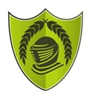 Personal, Social, Health and Economic Long Term PlanAutumn 1Autumn 2Spring 1Spring 2Summer 1Summer 2NurseryCircle time linked to developing children's personal, social and emotional developmentCircle time linked to developing children's personal, social and emotional developmentCircle time linked to developing children's personal, social and emotional developmentCircle time linked to developing children's personal, social and emotional developmentCircle time linked to developing children's personal, social and emotional developmentCircle time linked to developing children's personal, social and emotional developmentReceptionMy Family and Friends (Building Relationships)Special Relationships (Building Relationships)My Feelings (Self-Regulation)Listening and Following Instructions (Self-Regulation)My Wellbeing (Managing Self)Taking on Challenges (Managing Self)Year 1Zones of Regulation and Setting Ground Rules for PSHE/RSEFamilies and RelationshipsCitizenshipEconomic WellbeingHealth and WellbeingSafety and the Changing BodyYear 2Zones of Regulation and Setting Ground Rules for PSHE/RSEFamilies and RelationshipsCitizenshipEconomic WellbeingHealth and WellbeingSafety and the Changing BodyYear 3Zones of Regulation and Setting Ground Rules for PSHE/RSEFamilies and RelationshipsCitizenshipEconomic WellbeingHealth and WellbeingSafety and the Changing BodyYear 4Zones of Regulation and Setting Ground Rules for PSHE/RSEFamilies and RelationshipsCitizenshipEconomic WellbeingHealth and WellbeingSafety and the Changing BodyYear 5Zones of Regulation and Setting Ground Rules for PSHE/RSEFamilies and RelationshipsCitizenshipEconomic WellbeingHealth and WellbeingSafety and the Changing BodyYear 6Zones of Regulation and Setting Ground Rules for PSHE/RSEFamilies and RelationshipsCitizenshipEconomic WellbeingHealth and WellbeingSafety and the Changing Body